District of ColumbiaDepartment of Energy and Environment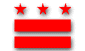 NOTICE OF FUNDING AVAILABILITYANDREQUEST FOR APPLICATIONS (RFA)Increase Participation in Alternative Compliance Programs for Stormwater Management(Short name: Stormwater Alternative Compliance)RFA # 2020-2021-RRDPublication Date: 3/27/2020Application Deadline: 5/31/2020 at 4:30 p.m.Government of the District of ColumbiaDepartment of Energy and Environment1200 First Street, NE 5th FloorWashington, DC  20002(202) 535-2600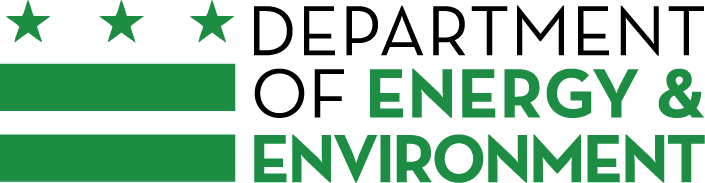 TABLE OF CONTENTSSECTION 1. GENERAL INFORMATION1.1 IntroductionThe Department of Energy and Environment (“DOEE”) solicits grant applications from eligible entities (called “Applicants”).  The goal of this Request for Applications (RFA) is to solicit applications that will propose ways to increase participation in DOEE’s stormwater management alternative compliance programs that improve water quality. The REGULATORY REVIEW DIVISION (RRD) of DOEE will administer this RFA.1.2 Purpose of the GrantsThe purpose of these grants is to develop guidance for increasing the awareness of developers and property managers about the Stormwater Retention Credit (SRC) and Self-Inspection Self-Reporting (SISR) programs, educating the regulated development community about the benefits of participating in the programs; encouraging developers to comply with stormwater regulations in ways that achieve the maximum water quality benefit; and increasing the maintenance of stormwater infrastructure.1.3 Source of FundsThe source of funds for the grant is Chesapeake Bay Regulatory and Accountability Program.[Funding Source Name] [CDFA Number]1.4 Competition for a Grant AwardThis RFA is competitive. Each Applicant must demonstrate its ability to carry out the activities for the grant for which it applies (called a “project”). A review panel will evaluate the applications for each advertised grant according to the stated list of criteria in each project’s description. The proposal/s with the highest score/s will be awarded the grant.Specifically, grant awards will be made based on eligibility (Section 1.6), the extent to which the proposed project fits within the scope and available funding of the grant, strength of the application, and the organization’s capacity to achieve the grant’s goals.  Each Applicant may submit an application for more than one project, if applicable. If an Applicant responds to more than one project, it must do so in a separate proposal and submit all corresponding required documents.1.5 Projects and Funds AvailableDOEE seeks applications for:1.6 EligibilityThe following are eligible to apply if an “x” appears:-Nonprofit organizations, including those with IRS 501(c)(3) or 501(c)(4) determinations;-Faith-based organizations;-Government agencies;-Universities/educational institutions; and-Private Enterprises.Continuing conditions of eligibility are that the information in the application is complete and truthful and that the Applicant at all times is able to meet any material conditions stated in its application. For instance, if an Applicant’s ability to fulfill the terms of the grant is based on the availability of skilled staff and those staff should leave after the application’s submittal or the grant award to the Applicant, the Applicant has the responsibility to advise DOEE in writing of this change in material conditions. Another example of change in material conditions that could result in the loss of eligibility would be the loss of the Applicant’s tax-exempt status.  An informational meeting/conference call and opportunity for question and answers will be held on 04-13-2020 02:30-3:30PM via conference call. The call number is (202) 724-2000. The conference line is 2045 (do not hit #) and the PIN is 170809.1.7 DefinitionsDistrict - The District of Columbia.Grantee - The person provided a grant by the District, including a sub-grantee. Person - A natural person or a legal entity, including a partnership, firm, association, joint venture, public or private corporation, trust, estate, commission, board, public or private institution, cooperative, the District government and its agencies, and the federal government and its agencies.Writing - A tangible or electronic record of a communication or representation, including handwriting, typewriting, printing, photostat, fax, photography, word processing computer output, and e-mail. A "signed" writing includes an electronic symbol or process attached to, or logically associated with a writing, and executed or adopted by a person with the intent to sign the writing.1.8 Permissible Use of Grant FundsA Grantee may use grant funds only for allowable grant project expenditures. Grant funds related to work performed will be provided on a reimbursement basis, except that an advance of funds may be provided for grant administration expenses in limited circumstances for good cause approved by DOEE at its sole discretion. 1.9 Grant MonitoringIn its sole discretion, DOEE may use several methods to monitor the grant, including site visits, periodic financial reports and the collection of performance data. Each grant is subject to audit.1.10 General Terms and ConditionsAppendix 1, “General Terms and Conditions” is incorporated by reference in this RFA. Applicants and Grantees must comply with any and all applicable terms and conditions outlined in Appendix 1. 1.11 RFA Conditions - Promises, Certifications, Assertions, and AssurancesAppendix 2, “Applicant’s Promises, Certifications, and Assurances” (“PCA”), is incorporated by reference in this RFA. 1.12 DOEE’s Authority to Make GrantsDOEE has grant-making authority under: The Renewable Energy Portfolio Standard Act of 2004 (D.C. Law 15-340, D.C. Official Code §§ 34-1431-40), including § 34-1436(b) and (c) The Water Pollution Control Act of 1984, effective March 16, 1985, as amended, (D.C. Law 5-188; D.C. Official Code § 8-103.01 et seq.); The District Department of the Environment Establishment Act of 2005, effective February 15, 2006, as amended, (D.C. Law 16-51, D.C. Official Code § 8-151.01 et seq.); The Comprehensive Stormwater Management Enhancement Amendment Act of 2008, effective March 25, 2009, (D.C. Law 17-371; D.C. Official Code § 8-152.01 et seq.); andOther applicable laws and regulations. 1.13 Conflicts between RFA and Applicable LawIf any requirement of this RFA conflicts with a provision of any applicable law, including a District or federal law or regulation, the applicable legal provision shall control. SECTION 2. SUBMISSION OF APPLICATION2.1 RFA Release DateThe release date of this RFA is 3/27/2020. 2.2 Additional RFA InformationThis RFA is issued on DOEE’s website at https://doee.dc.gov/page/grants-and-other-funding.  The contact person for this RFA is Matthew Espie.2.3 Applications:  When, What, and WhereWhen: All applications must be received at the address below by 4:30 p.m. on 5/31/2020.  Applications will be dated and recorded as “received” pending review by DOEE for completeness. DOEE considers an application to be “filed” only if all the required materials are submitted. Late or incomplete applications will be considered received, not filed.    What: The contents of the Application are specified in Section 3. Each applicant must submit one electronic copy formatted as a .pdf file to: swm.complianceoutreach@dc.gov. The Department will not receive faxed copies.2.4 Award AnnouncementDOEE expects to notify each Applicant in writing of its award status within six to twelve weeks after the application due date.2.5 Updates and Questions and Answers (Q & A)Additional information may become available before the application is due. It is the Applicant’s responsibility to stay up-to-date on the status and requirements of the grant for which it is applying. DOEE welcomes questions seeking clarification of matters in this RFA. Questions about the RFA should be sent to swm.complianceoutreach@dc.gov with “RE: RFA 2020-2021-RRD” in the subject line.DOEE will publish updates and Questions and Answers (Q&A) regarding the RFA at doee.dc.gov. DOEE will also create an email list to send updates and information regarding the RFA. A person can be put on the email list by immediately emailing swm.complianceoutreach@dc.gov with the subject line “RE: RFA 2020-2021-RRD – Add me to the email list.”DOEE will provide the information to those on the email list at the same time the information is uploaded to the DOEE website. DOEE will not mail out updates or Q&A materials.The cut-off date for receipt of any questions is one week prior to the application deadline. SECTION 3. APPLICATION CONTENT3.1 Format Proposals must be formatted as follows:When printed the application is on  8 ½” x 11” paper with one-inch margins;Limit each project description to 10 double-spaced pages. Budget tables, flowcharts, photographs, the work plan, and other supporting documentation may be attached in addition to the project description; andScan the document and all of the attachments as one file.3.2 Proposal ContentDOEE intends to fund a project that will benefit the environment, and, in particular, the environment of the District. The proposal should use the following format and explain, in increasing levels of detail, how the Applicant will accomplish this. (Note: Before drafting the proposal, please read the project description very carefully to see if there are restrictions for the DOEE grant. For instance, certain activities might be required to take place in the District or the scoring might give extra points to labor sourced in the District.) Cover SheetInclude a cover sheet in the format specified in Appendix 3. Make certain that the funding amount requested on the cover sheet matches total amount requested in your budget and budget narrative.(b) 	Project SummaryProvide a brief one paragraph summary that explains the project. This summary is not part of the 10-page proposal limit. (c)	Project DescriptionOrganize this 10-page section of your application in accordance with the scoring rubric of section 7 of this RFA. As an exposition to the specific line items in the scoring rubric, state the following at the start of the proposal:  Purpose and ObjectivesState how this project will benefit the environment and the specific objectives this project will achieve.Target AudienceIdentify the target audience. Who will this project engage? Who will benefit from the project? Project Outcomes, Outputs, and Activities The proposal should connect the funded activities to quantifiable outputs and ultimately desired outcomes. This enables reviewers to evaluate what the proposed project will achieve if funded. Activities are undertaken to achieve the outputs and outcomes. For example, a proposal could request funding to support a tree-planting activity in a city. This activity will yield a quantifiable output.An output is a short-term result achieved as a result of an activity. For example, at the end of the project period, after several sessions of tree-planting, X number of trees will be in the city. This quantifiable output will yield various project outcomes.A project outcome is a medium to long-term result that occurs and/or continues after the project ends. For example, after several sessions of tree-planting activities, this project yielded an output of X number of trees planted in the city. Medium to long-term outcomes of this project include: beautification of the city, increased environmental awareness of residents, and improved air quality.MethodsDescribe how activities will be accomplished. Measurement of Project SuccessProvide quantifiable measurements. For example, a tree planting project might measure the number and kinds of trees planted. A trash removal project might measure the pounds of trash removed. A stormwater project might measure the amount of stormwater captured. Project BudgetYou must submit a numeric budget and a separate budget narrative as part of your application package. For the numeric budget, DOEE strongly urges applicants to use the budget template format provided (Appendix 4). The budget narrative must explain and justify every line item in the numeric budget. The explanation should be thorough enough to allow a reviewer to understand why expenditure levels were chosen and how the line item amounts were derived. For example: “personnel will be paid $xx per hour times xx hours.”If the Applicant seeks an advance payment, it must request advance payment in its proposal and explain why an advance payment is requested. See Section 6.2.Resources provided by the applicant should appear in the column titled “Non-DOEE Match,” meaning the Applicant intends to provide the indicated resources (i.e., the “match,” and that the resources do not come from DOEE). Entries in this column could include both dollars and the value of the in-kind contributions. For example, in-kind contributions can include staff time, volunteer services, already-paid licensing fees, materials, supplies, and the use of equipment or real estate. Volunteer hours provided to a grantee or sub-grantee must be valued at rates consistent with those the Applicant’s organization ordinarily pays for similar work, including salary and fringes. If the grantee or a sub-grantee does not have employees performing similar work, the rates must be valued the same as rates ordinarily paid by employers in the same labor market for similar work. The Applicant must verify that all costs in the budget are allowable. Typical allowable costs are:Rental of office space, some vehicles, and some equipment;Employee salaries and benefits; Contractor labor, including professional services;Accounting and bookkeeping services;Communications, including telephone and data services; Printing, reproduction, including signage;Materials and supplies;Computers and printers; Small tools;Some field equipment, typically below $5,000 in value;Postage and shipping; Necessary travel, meals and lodging; andInsurance. Non-Allowable costs include:  Most major equipment, like vehicles;Lobbying, including salaries and overheads and out-of-pocket expenses;Entertainment;Interest payments on loans;Most food; andLand purchases.DOEE will require documentation for grant payments, and the entire grant will be subject to audit.ApplicantOrganizationDescribe the organization’s history, mission, and current or past projects that demonstrate the organization’s capacity to achieve the project’s goals.  This section should be limited to one page.  To provide further information, the Applicant can reference its website or attach organizational brochure or resume.Key personnelIdentify the key team members for the project and provide brief biographies or their resumes.  The team members can be staff, volunteers or contractors.  Past performance on District Grants/ContractsIdentify District agencies from which the Applicant has received funding as a contractor, grantee, or partner in the past five years and provide specific information including: The grant(s) or contract(s) title; The District agency/agencies;The grant number(s), contract number(s), or other identifier(s); The amount(s) paid; and What was accomplished as a result of the funding(s).Briefly describe any disputes, investigations, or audits related to any of these District grants or contracts, grants, or partnerships in the past five years.PartnersSometimes partnerships can improve the success of a project. These partnerships might be with government agencies, nongovernmental organizations (NGOs), companies, or individuals. If a partner is to be involved in the project, the Applicant must describe the partner’s involvement and resource commitments. The proposal must identify and attach a letter of support on the partner’s letterhead, signed by an authorized official if the partner is a government agency, NGO, or business entity. In lieu of a letter, an Applicant may attach an email from the partner (or an authorized official if the partner is a government agency, NGO, or business entity) that states support of the project and identifies the partner’s name, address, website, and a contact name, telephone number, and email address. For the following types of partners, provide the documentation indicated.i. District of Columbia Public SchoolsIf the Applicant will work with the District of Columbia Public Schools (DCPS), it must include a letter of support from the principal of each school with which it will work, and, if available, from each participating teacher. Teachers and principals may send a joint letter.ii. Property OwnerIf the Applicant will work on public land, it must submit a letter of support from the managing agency. Similarly, if the Applicant is to work on private land, it must submit a letter of support from each property owner. If the project includes construction or installation, the letter must acknowledge that the property owner will be responsible (either directly or through an agreement with another entity) for project maintenance. iii. Partnering OrganizationIf the Applicant has identified a project partner, it must include a letter of intent from the collaborating organization(s) agreeing to participate in the proposed project, describing the partner’s involvement and resource commitments, and explaining the activities and/or services the partner will provide. The letter should demonstrate that the partnering organization understands the project presented for funding and the activities and/or services that the partner will provide. Under the grant terms and conditions, any grant-related work or activity that is contracted, subcontracted or subgranted must be in compliance with applicable District laws, including business licensing requirements and documentation of the partner’s tax exempt status.iv. National Park ServiceProjects that would be carried out on National Park Service (NPS) property will require NPS permission. Sometimes the paperwork supporting such permission takes extra time to complete. DOEE will accept more informal statements generated by responsible NPS officials, including emails.3.3 Work PlanThe application must include a proposed work plan that describes the timeline for project implementation.3.4 Required DocumentsEach of the following documents must be filed as part of the proposal package. If the document is not in this filing, DOEE may classify the grant application as “received” but not “filed,” as specified in Section 2.3. However, if a government agency must issue a required document, and the Applicant has requested the document but not received it, DOEE may accept a copy of the Applicant’s request to the agency for the purpose of deeming the Application “filed.”Certificate of Good StandingEach Applicant must submit a current Certificate of Good Standing from the District Department of Consumer and Regulatory Affairs. DOEE requires that the submitted Certificate of Good Standing reflect a date within a six-month period immediately preceding the application’s submission. Promises, Certifications, Assertions, and AssurancesEach Applicant must sign and submit the “Promises, Certifications, Assertions, and Assurances” (“PCA”) in Appendix 2. Signing the PCA is a condition of eligibility for this grant. If the Applicant is not prepared to sign the PCA, it should not apply for a grant. Compliance with the promises, certifications, and assurances in the PCA is a continuing condition of eligibility for this grant.The PCA must be signed by the Applicant or, if the Applicant is an organization, by a duly authorized officer of the organization. The PCA also includes a sworn statement verifying that the Applicant is not in arrears (i.e. is “current”) on all obligations outstanding to the District, including all District agencies. The Applicant must be “current” as of the date of the application and the date of a grant award. DOEE requires, as a condition of continuing eligibility, that a grantee stay current on such obligations during the period of the grant.IRS W-9 Tax FormThe Applicant must submit a current completed W-9 form prepared for the U.S. Internal Revenue Service (IRS). DOEE defines “current” to mean that the document was completed within the same calendar year as that of the application date.Tax Exemption Affirmation Letter  The tax exemption affirmation letter is the IRS’s determination letter of non-profit status. If this letter is not available, then the Applicant should provide its most recent IRS Form 990 tax return, if one was submitted. If no return has yet been filed, the organization can submit its application for tax-exempt status. If the group has a supporting organization with an IRS tax-exempt status determination, then that organization’s tax exemption affirmation letter should also be submitted. If there is no IRS tax exemption affirmation letter because the organization is a religious organization, then the Applicant may submit the best evidence it can of its status. Examples of potential best evidence for this purpose include, but are not limited to (i) a letter from the leader of the organization verifying that the organization is a religious group; (ii) a letter from the group’s board chair or similar official, verifying that the organization is a religious group; (iii) the Applicant’s most recently submitted state sales or other tax exemption form, if it exists (Form 164 in the District of Columbia); or (iv) the state’s issued tax exemption certificate or card, if it exists. (See IRS publication no. 1828, Tax Guide for Churches and Religious Organizations.) Applicant’s Current Fiscal Year Budget The Applicant must submit its full budget, including projected income, for the current fiscal year, using a format at least as detailed as that presented in Appendix 4. Also, the Applicant should submit a comparison of budgeted versus actual income and expenses of the fiscal year to date. Applicant’s Financial Statements  If the Applicant has undergone an audit or financial review, it must provide the most recent audited financial statements or reviews. If audited financial statements or reviews are not available, the Applicant must provide its most recent complete year’s unaudited financial statements. Separation of Duties Policy The Applicant must state how the organization separates financial transactions and duties among people within the organization in order to prevent fraud or waste. This may be a statement that already exists as a formal policy of the organization, or the Applicant may create the statement for purposes of the application. The applicant should state which of these situations apply.This statement should: Describe how financial transactions are handled and recorded;  Provide the names and titles of personnel involved in handling money; Identify how many signatures the financial institution(s) require on the organization’s checks and withdrawal slips; and,Address other limits on staff and board members’ handling of the organization’s money.System for Award Management (SAM) with Federal GovernmentApplicants must be registered in the System for Award Management at www.sam.gov and provide evidence of this registration as part of its application package to DOEE.Federally Negotiated Indirect Cost Rate Agreement If this solicitation is funded in any part by federal funds and the applicant elects to include their Federally Negotiated Indirect Cost Rate in the application budget, the federal approval must accompany the application.    SECTION 4. REVIEW PANEL AND APPLICATION SCORING4.1 Review PanelThis is a competitive grant. The review panel for the RFA will be composed of individuals with knowledge in the areas directly related to the RFA.  The review panel will review, score and rank each Applicant’s proposal.  The panel will recommend the most responsive application for award of the grant. Review panels vary in size, but typically are made up of three to five people. At least two members of the review panel will be from DOEE staff. Whenever practicable, each panel will include at least one person from outside of DOEE.4.2 Scoring CriteriaThe reviewers score each proposal according to a list of criteria and the points available for each criterion. See section 7 of each project. The applicant should read the grant description carefully to determine if matching funds or resources are required or if preference points are offered for matching funds.SECTION 5. GRANTEE DOCUMENT REQUIREMENTS5.1 Submissions if Applicant Will Receive the GrantUpon acceptance of a grant award, the Grantee must provide the following documents.Certificate of InsuranceThe Grantee shall submit a certificate of insurance giving evidence of the required coverage outlined in Appendix 1, General Terms and Conditions. DOEE will presume that the budget covers the cost of this required insurance and will not later adjust the grant award for this amount.Assurance of Continued Truth and AccuracyUpon acceptance of the grant award the Grantee shall notify DOEE of any changes that may have occurred to its organization since the time of submission of its original application. See also Section 1.6.SECTION 6. FILING REQUIREMENTS GENERAL PROVISIONS6.1 Reporting RequirementsThe grantee must submit the following reports as a condition of continuing eligibility for funding.  (a)	Quarterly Status Reports DOEE will provide a quarterly status report template with the grant award. These reports, which discuss grant activities for the preceding quarter, will be due on each of the following dates. 	Quarter 1 (January - March):		April 15Quarter 2 (April - June):		July 15Quarter 3 (July - September):		October 15Quarter 4 (October - December):	January 15If a report’s due date falls on a weekend or District holiday, the report will be due the next business day. The report must detail: actions taken in the quarter preceding the report date, highlight outputs achieved, provide a financial update, and describe unforeseen changes to project timetable, staffing, or partnerships, as well as any other changes that may affect project outcomes. (b)	Final Report DOEE will provide a final report template with the grant award. This report includes quantification by the grantee of the project’s outputs and describes the extent to which project outcomes met or will meet the objectives of the funded proposal. The template requires submission of data and analysis of the data. Reimbursement of Project Expenditures and Disbursement of FundsDOEE will not reimburse the Grantee for any work undertaken before DOEE notifies the recipient of the final award of the grant. DOEE will reimburse the Grantee only for expenditures incurred to perform work under the grant. In limited cases, DOEE may advance funds at the beginning of the grant period for good cause approved by DOEE at its sole discretion. If the Applicant seeks an advance payment, it must request such payment in its proposal and explain why an advance payment is being requested.DOEE operates on the District’s fiscal year, which starts October 1 of a calendar year and ends September 30 of the next calendar year. The grantee may submit a reimbursement request or an invoice at any time during the fiscal year for work performed within that same fiscal year. Each request/invoice must include supporting documentation. Reimbursements will be mailed to the address on file for the grantee. DOEE may make electronic payments in lieu of mailing checks. DOEE generally pays grant invoices 30 days after DOEE receives them.DOEE will withhold the final 10% invoiced under a grant until all required activities have been completed, including receipt of the final report.SECTION 7. PROJECTS PROPOSED FOR GRANT FUNDING7.1 Summary: Project Title and Available FundsProject NameIncrease Participation in Alternative Compliance Programs for Stormwater ManagementIntroductionImpervious surfaces, which make up 43% of the District, prevent stormwater from soaking into the ground. During storms, runoff caries oil, sediment, pet waste, and other pollutants into the Anacostia and Potomac Rivers and Rock Creek. The large volume of runoff causes flooding and destabilizes stream banks. In approximately two-thirds of the District, stormwater typically drains to streams and rivers without any water quality treatment. Removing impervious surfaces or installing green infrastructure (GI), like green roofs or rain gardens, helps to reduce runoff and restore District waterbodies. In addition to GI, other stormwater Best Management Practices (BMPs), like detention structures or filtering systems, treat or slow down stormwater runoff to protect the District’s rivers.The District’s regulations require developers of certain properties to implement GI and/or BMPs to reduce stormwater runoff and improve water quality. These regulations are the largest driver of GI and BMP projects in the District, making the regulations a critical component of the District’s water quality restoration efforts.The Stormwater Retention Credit (SRC) program allows developers to purchase SRCs as an alternative to building GI on-site. This has the potential to decrease costs and increase design flexibility, allowing the developer to install revenue-generating amenities where they might otherwise have constructed GI. When developers purchase SRCs, this also has the potential to fund GI in other locations where GI projects provide the greatest water quality benefit for restoration of the District’s rivers. DOEE seeks to increase the amount of SRCs that are purchased, focusing exclusively on the purchase of these SRCs that maximize water quality outcomes.The District’s regulations require developers or managers of regulated properties to maintain BMPs in perpetuity. The District conducts regular inspections to ensure that stormwater BMPs are well-maintained and has initiated a pilot Self-Inspection Self-Reporting (SISR) program allowing developers to perform and report inspections and report maintenance service online. Participants can also use the online platform for their own maintenance tracking purposes. This program is designed to increase the capacity to monitor BMP maintenance and provide regulatory feedback in the form of corrective action when necessary.The SRC and SISR programs rely on active engagement from the building and property management industries. This project will be to develop strategies to educate and attract developers and property managers to participate in the SRC and SISR programs. This project will also identify and respond to participation barriers.Project PeriodThe project period will last for one year beginning with the date of the grant award. This period can be extended and additional funding provided, depending upon the performance of the Grantee and the availability of funds.Available Funding $85,0007.2 Project DescriptionThe purpose of this project is to promote and facilitate the participation of real estate developers and property managers working in the District in two of DOEE’s alternative compliance programs for stormwater management: the SRC program and the SISR program. This project is for a study and a report providing an engagement and outreach strategy to increase participation. This strategy must be informed by stakeholder research (e.g. focus groups, surveys, interviews) conducted during the grant period to better understand the perception of the SRC and SISR programs and current limits to participation.DOEE seeks to increase participation in the SRC program; however, developers have many reasons why they do not choose to purchase SRCs. These include the cost to purchase SRCs and the administrative process. DOEE staff’s anecdotal experience is that developers appear to view SRCs as a secondary compliance option that is used when site conditions prevent construction of GI on-site. DOEE seeks to understand and respond to developers’ concerns, changing perception of the SRC program and thereby increasing the number of developers who choose to purchase SRCs. Increased participation in the SRC program will also increase the incentives for SRC generators to construct new GI. Among the messages DOEE seeks to convey to the development community are that using SRCs:May be cost-effective and provide design flexibility;Can enhance environmental outcomes; andIs a low-risk compliance option.DOEE also seeks to increase the number of participants in the SISR program. The District’s regulations require maintenance of BMPs. DOEE has the authority to verify maintenance. However, property owners and managers have expressed that they are unaware of BMPs on their property, their maintenance obligations, or how to maintain BMPs. DOEE seeks to:Improve how property owners and managers are notified of maintenance obligations; andDirect them to self-report inspections and maintenance service as a means of verifying compliance with current stormwater regulations.7.3 Project Outcomes, Outputs, and DeliverablesProject OutcomesIncreased water quality benefit achieved through developers' compliance with stormwater regulations.Increased maintenance of stormwater infrastructure.Increased knowledge in the development community about the benefits of participation in the SRC and SISR programs.Increased ability of the development community to make effective decisions about participation in the SRC and SISR programs.Increased developers purchase of SRCs, thereby increasing construction of GI.Increased participation in GI maintenance self-reporting.Project Outputs List of SRC program stakeholders to engage in research, incorporating DOEE feedback.List of SISR program stakeholders to engage in research, incorporating DOEE feedback.Research of the identified stakeholders.DeliverablesQuarterly reports.Copies of the survey instruments and other interview materials.Database or similar report of the interviewee responses.Final report that will:Summarize the research conducted by the grantee.Provide recommendations regarding the most effective way to communicate the SRC and SISR programs to key stakeholders (e.g. the cost-savings that can be achieved by using SRCs, the benefits of participating in SISR, etc.).Identify the factors affecting participation in the SRC and SISR programs.Provide communication alternatives showcasing the benefits of participating in the SRC and SISR programs.Provide recommendations of outreach and communication materials.Propose methods and language to communicate with developers at key points and before key decisions in the design process for new development projects. Include the grantee’s recommended:Engagement strategy.Outreach strategy.Communications strategy.Language and graphics.Incentives or program revisions (if any) to support increased participation.Estimate the cost to implement the engagement, outreach, and communication strategies developed.A contact list for the SRC program and the SISR program.Proposal ScoringAll proposals will be scored according to the criteria below. SECTION 8. CHECKLIST FOR APPLICANTSAPPENDICESAppendix 1 – General Terms and Conditions Appendix 2 – Promises, Certifications, Assertions, and Assurances Appendix 3 – Cover SheetAppendix 4 – Example of Grant BudgetProject NumberProject NameProject Amount1Increase Participation in Alternative Compliance Programs for Stormwater Management$85,000Scoring CriteriaScoring CriteriaPointsThe proposal presents a cost-effective budget. 20Demonstrates detailed knowledge of the building and property management industry. 20Demonstrates excellent market research capabilities in the building industry or with environmental programs in an urban setting.20Provides an effective plan for conducting market research in the District’s development community.10Provides an effective plan for DOEE’s later communicating with and persuading the target business community.10Demonstrates the ability to effectively convey complex ideas in easy-to-understand language as shown on an attached example of previous work.10Demonstrates thorough knowledge of urban environmental issues, including stormwater runoff and green infrastructure.10Instructions for applicants: Ensure that the answers to all of the questions below are answered. In the column to the right, indicate Yes, No, or NA for not applicable. Include this completed document with application submission.Instructions for applicants: Ensure that the answers to all of the questions below are answered. In the column to the right, indicate Yes, No, or NA for not applicable. Include this completed document with application submission.Instructions for applicants: Ensure that the answers to all of the questions below are answered. In the column to the right, indicate Yes, No, or NA for not applicable. Include this completed document with application submission.1.Is the cover sheet (appendix 3) completed and signed – and included as part of the application? 2.Is a Table of Contents included in the application? 3.Is the applying organization eligible for funding from DOEE according to section 1.6 of the RFA?4.Is the proposal formatted in accordance with section 3.1 of the RFA? 5.Does the proposal include a project description and all of the information required of the scoring rubric outlined in section 7 of the RFA? 6.Is a numeric budget, and budget narrative justifying each line item, included in the application? 7.Do the line items in the proposal budget consider the allowable and non-allowable costs in section 3.2 of the RFA?8.Does the application package include the first page and signed last page of the DOEE Promises, Certifications, Assertions, and Assurances?9.Does the application package include a Certificate of Good Standing that reflects a date within 6 months of the deadline date?10.Does the application package include IRS W-9 Tax Form?11.Does the application package include a Tax Exemption Affirmation Letter?12.Does the application package include the applicant’s current fiscal year budget?13.Does the application package include the applicant’s most recent audited or unaudited financial statements?14.Does the application package include a Separation of Duties Policy as described in section 3.4.g. of the RFA?15.Is the applicant registered in the System for Award Management (SAM)?16.If applicable, does the application package include letters of support from other entities?17.If applicable, does the application include resumes of key personnel mentioned in the proposal?